Zadanie na środę 13.05.2020r.
Barbara LeszczyńskaWprowadzenie – rozmowa z dziećmi o bibliotece:
Co to jest biblioteka?
Czy byliście już kiedyś w bibliotece?
Co można wypożyczyć z biblioteki?
Jak się zachowujemy w bibliotece np. w czytelni?
Czy lubicie książki, jeśli tak to dlaczego?
Kto czyta wam książki?
Skąd bierzecie książki do czytania?
Jakie są wasze ulubione tytuły książek?
 Oglądanie bajki „Złotowłosa i trzy misie” (https://www.youtube.com/watch?v=FsXHqwBfGto)Zagadki – rozwiązywanie zagadek związanych z książką i biblioteką?

-Oto zagadka książkowa! Dziesięć liter ma słowo, a na końcu jest w nim „teka”. Książka tam na ciebie czeka, coraz inna, coraz nowsza (biblioteka)
-Kto ma na półkach książek bez liku? I dba o książki i czytelników? (bibliotekarz)
-Bez kluczyka ją otwierasz, żeby stron zobaczyć wiele. O niej ludzie mówią nieraz, że jest mądrym przyjacielem (książka)
-Z niej w szkole i w domu nauczysz się wiele. Szanuj ją i kochaj, jest twym przyjacielem (książka)Pokoloruj obrazek z bajki  „Złotowłosa i trzy misie”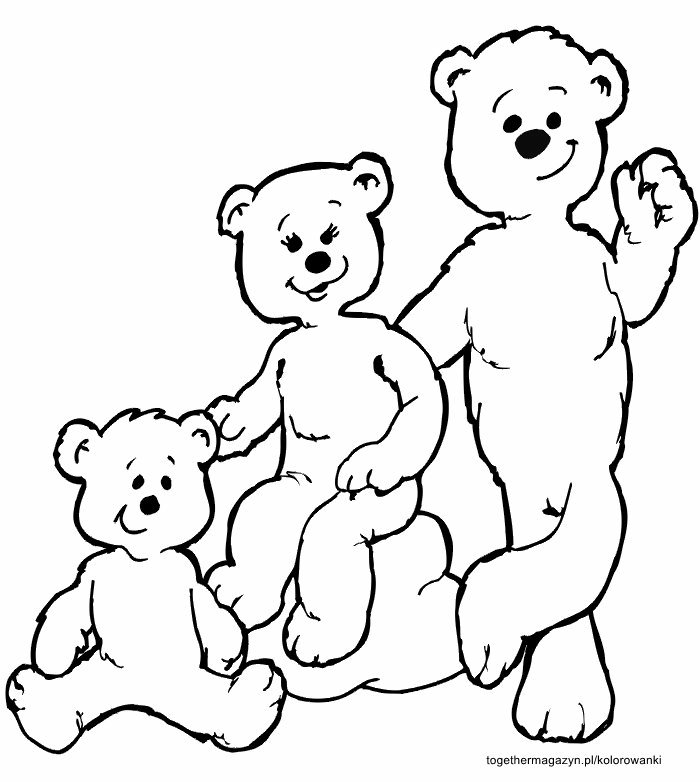 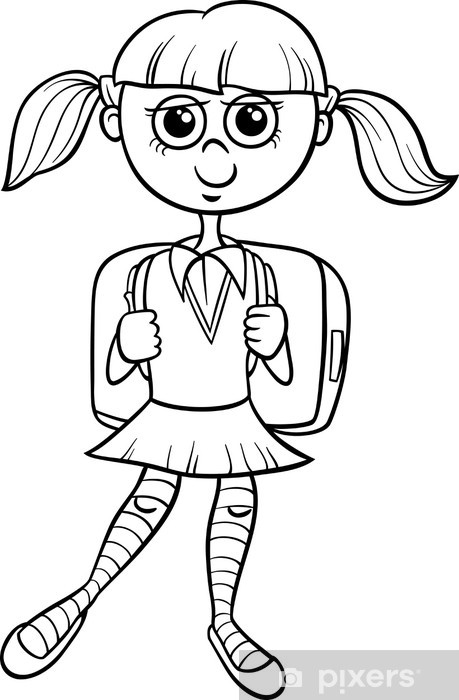 